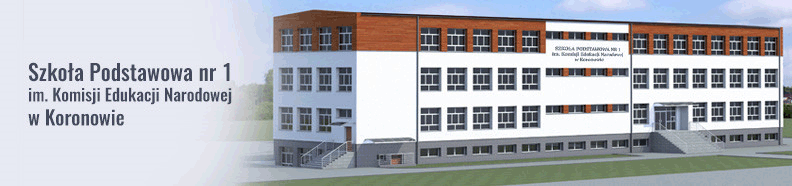 REGULAMIN SAMORZĄDU UCZNIOWSKIEGOobowiązującyw Szkole Podstawowej nr 1im. Komisji Edukacji Narodowejw Koronowie                                                                                   od  1 września 2017r.POSTANOWIENIA OGÓLNE§ 1.Samorząd Uczniowski działa na podstawie Ustawy o systemie oświaty z dnia 
7 września 1991 roku (tekst jedn.: Dz. U. z 2016 r., poz.1943 ze zmianami), Ustawy o działalności pożytku publicznego i o wolontariacie z dnia 24kwietnia 2003 r 
(tekst jednolity: Dz.U. 2016, poz. 1817 ze zm.), ustawy Prawo oświatowe 
(Dz. U. z 2017 r., poz. 59) oraz Statutu Szkoły i niniejszego Regulaminu.Samorząd Uczniowski (SU) tworzą wszyscy uczniowie Szkoły. Samorząd jest jedynym reprezentantem ogółu uczniów Szkoły. Z chwilą odejścia ucznia ze Szkoły automatycznie przestaje on być członkiem Samorządu oraz jego władz.W ramach SU działa tzw. Mały Samorząd (klasy I-III), który wdraża się 
w podstawy samorządności i uczestniczy (na miarę swoich możliwości) w realizacji planu pracy SU.CELE DZIAŁALNOŚCI§ 2.Kształtowanie umiejętności działania zespołowego, stwarzanie warunków 
do aktywności społecznej, samodyscypliny i samooceny.Rozwijanie demokratycznych form współżycia, współdziałania uczniów 
i nauczycieli, wzajemnego wspierania się, przyjmowanie współodpowiedzialności za jednostkę i grupę.Uczestnictwo uczniów w samodzielnym rozwiązywaniu problemów oraz kształtowanie partnerstwa w stosunkach uczniów z nauczycielami.Organizowanie społeczności uczniowskiej do jak najlepszego spełniania obowiązków szkolnych, w tym dbanie o mienie szkolne.Współdziałanie z organami szkoły w zapewnianiu uczniom należytych warunków do nauki oraz współdziałanie w organizowaniu w czasie wolnym od zajęć lekcyjnych różnych form zajęć.Dbanie w całokształcie swojej działalności o dobre imię i honor szkoły.Kształtowanie postaw prospołecznych poprzez angażowanie się w działalność szkolnego wolontariatu.GŁÓWNE ZADANIA SAMORZĄDU§ 3.Obrona praw i godności poszczególnych uczniów oraz całych zespołów klasowych.Czynne uczestniczenie w życiu szkoły - współtworzenie obowiązujących zasad, współudział w realizacji dydaktycznych, wychowawczych i opiekuńczych zadań szkoły.Wdrażanie uczniów do samorządności oraz zachęcanie do aktywnego włączania się 
w działalność Szkoły.Organizowanie działalności kulturalno-oświatowej zgodnie z potrzebami uczniów 
i możliwościami Szkoły.Przedstawianie Dyrektorowi i Radzie Pedagogicznej wniosków i opinii dotyczących praw ucznia.Organizowanie pomocy dla uczniów będących w trudnej sytuacji losowej 
lub mających trudności w nauce (w tym pomoc w opanowaniu języka polskiego uczniom nieposługującym się językiem polskim lub posługującym się nim w bardzo małym stopniu).Udział w różnego rodzaju akcjach charytatywnych w porozumieniu z Opiekunem SU i Dyrektorem Szkoły, w tym współdziałanie z instytucjami organizującymi akcje charytatywne jak również organizowanie i przeprowadzanie własnych inicjatyw uczniów. § 4.Samorząd Uczniowski może przedstawiać wnioski i opinie Radzie Pedagogicznej oraz Dyrektorowi Szkoły we wszystkich sprawach Szkoły, a w szczególności 
w sprawach dotyczących realizacji celów Samorządu Uczniowskiego oraz podstawowych praw uczniów, do których należą:prawo do zapoznania się z programem nauczania i wychowania, jego treścią, celami i stawianymi wymaganiami;prawo do jawnej i umotywowanej oceny postępów w nauce i zachowaniu;wyrażania opinii dotyczącej uczniów;udziału w formułowaniu przepisów wewnątrzszkolnych regulujących życie społeczności szkolnej;wnioskowanie do Dyrektora Szkoły o powoływanie określonego nauczyciela na Opiekuna SU;prawo do organizacji życia szkolnego, umożliwiającego zachowanie właściwych proporcji między wysiłkiem szkolnym a możliwością zaspokajania własnych zainteresowań;prawo redagowania gazetki szkolnej;prawo organizowania działalności kulturalnej, oświatowej, sportowej oraz rozrywkowej zgodnie z własnymi potrzebami i możliwościami organizacyjnymi Szkoły w porozumieniu z jej Dyrektorem;prawo do podejmowania działań z zakresu wolontariatu, w tym prawo 
do własnych inicjatyw w porozumieniu z Dyrektorem. Opinii Samorządu może zasięgnąć Dyrektor Szkoły przy dokonywaniu oceny pracy nauczyciela (art. 6a pkt. 5 Ustawy „Karta Nauczyciela”).ORGANY SAMORZĄDU UCZNIOWSKIEGO§ 5.Organami Samorządu Uczniowskiego są:Rada Samorządu Uczniowskiego w składzie: przedstawiciele Samorządów Klasowych (Przewodniczący Klasy)uczniowie zaangażowani w pracę SU (poczet sztandarowy).Zarząd Samorządu Uczniowskiego, wybierany z Rady SU w składziePrzewodniczący Samorządu Uczniowskiego; Zastępca Przewodniczącego Samorządu Uczniowskiego;Skarbnik;Sekretarz.Dla realizacji swoich zadań Zarząd SU może wyznaczać chętne osoby wybrane spośród wszystkich uczniów szkoły (po wyrażeniu zgody Opiekuna SU).  KOMPETENCJE ORGANÓW SAMORZĄDU§ 6.Rada Samorządu Szkolnego złożona z przedstawicieli Samorządów Klasowych:reprezentuje swoje klasy na zewnątrz;organizuje życie klasy;wraz z wychowawcą rozwiązuje wewnętrzne problemy klasy;organizuje pomoc koleżeńską przy udziale wychowawcy.Rada SU jest ciałem przedstawicielskim społeczności uczniowskiej powołanym 
w celu współdziałania z Dyrektorem Szkoły, Radą Pedagogiczną i Radą Rodziców.Zarząd i Rada SU reprezentują interesy wszystkich uczniów. Zasady pracy SU ustala niniejszy regulamin.Zarząd Samorządu Uczniowskiego:reprezentuje wszystkich uczniów;kieruje pracą SU;proponuje zmiany w Regulaminie;podejmuje uchwały w ramach kompetencji SU i czuwa nad ich wykonaniem;ustala i zatwierdza plan pracy SU na dany rok szkolny oraz czuwa nad terminową realizacją tegoż planu;pomaga w wydawaniu gazetki szkolnej, przygotowaniu i przebiegu imprez 
i uroczystości szkolnych;dba o wystrój szkoły, zwłaszcza o tablicę Samorządu Uczniowskiego;występuje z wnioskami do Dyrektora Szkoły, Rady Pedagogicznej, Rady Rodziców w ramach swoich kompetencji;koordynuje zadaniami przez m.in.:diagnozowanie potrzeb społecznych w środowisku szkolnym,diagnozowanie potrzeb społecznych w otoczeniu szkoły,opiniowanie oferty działań wolontariackich,decydowanie o konkretnych działaniach do realizacji.Przewodniczący Samorządu Uczniowskiego:kieruje pracą Rady SU, reprezentuje SU wobec dyrekcji szkoły, rady pedagogicznej, rady rodziców oraz innych organizacji,przedstawia uczniom, dyrekcji, radzie pedagogicznej, radzie rodziców plan pracy Zarządu SU oraz sprawozdanie końcowe z działalności SU,zwołuje i przewodniczy zebraniom Zarządu SU oraz Rady Samorządów Klasowych,podczas każdego z zebrań Zarządu SU oraz Rady Samorządów Klasowych wskazuje inna osobę sporządzającą notatkę z obrad, która zostaje dodana 
do archiwum dokumentacji SU.Przewodniczący SU ma prawo:zlecać do wykonania innym członkom Samorządu różne zadania w ramach prac Samorządu;w porozumieniu z opiekunem złożyć na sesji wniosek o zawieszenie                         w prawach członka Samorządu.Zastępca przewodniczącego SU w razie nieobecności lub niemożności sprawowania funkcji przez przewodniczącego Samorządu przejmuje wszystkie jego obowiązki                   i posiada wszystkie jego prawa. Zastępca przewodniczącego Samorządu przejmuje                          w razie konieczności obowiązki innych członków Samorządu, tj. sekretarza, skarbnika lub członka Samorządu, któremu została powierzona realizacja decyzji Samorządu.Sekretarz prowadzi na zebraniach Samorządu protokoły, przygotowuje, gromadzi                 i przechowuje dokumenty Samorządu oraz opiekuje się archiwaliami Samorządu.Skarbnik corocznie przestawia sprawozdanie finansowe dyrekcji oraz Radzie SU.TRYB WYBORU ORGANÓW SAMORZĄDU UCZNIOWSKIEGO§ 7.Sposób wyboru Samorządów Klasowych określają uczniowie poszczególnych klas wraz z wychowawcą. Kandydatami do funkcji w Samorządzie Klasowym mogą być uczniowie, którzy spełniają poniższe kryteria:maja ocenę zachowania dobrą lub wyższą;nie powtarzają klasy.W przypadku niespełnienia właściwie swoich zadań w ciągu roku lub na swój wniosek oraz gdy funkcja powoduje u ucznia trudności w nauce, uczeń może zostać odwołany z zajmowanego stanowiska. W takim przypadku niezwłocznie dokonuje się wyboru innego kandydata.§ 8.Radę Samorządu Uczniowskiego tworzą Samorządy Klasowe.§ 9.Kandydatów do Zarządu SU zgłaszają członkowie Rady SU.§ 10.Tryb wyboru Zarządu SU klas IV – VIII.Niezwłocznie po wyborach Samorządów Klasowych (najpóźniej w trzecim tygodniu września) odbywa się pierwsze zebranie Rady SU, na którym Członkowie Rady przedstawiają kandydatów do Zarządu. Poprzez tajne głosowanie odbywa się wybór członków Zarządu. Członkami Zarządu zostają kandydaci, którzy uzyskali największą liczbę głosów.Nad przebiegiem wyborów czuwa opiekun SU.Kadencja wszystkich organów SU trwa 1 rok.OPIEKUN SAMORZĄDU UCZNIOWSKIEGO§ 11.Opiekun jest doradcą służącym swoją pomocą i doświadczeniem w pracy Samorządu.Opiekun ma prawo uczestniczenia we wszystkich formach pracy Samorządu.Opiekuna SU wybiera ogół uczniów w szkole. Wybory Opiekuna SU są równe, tajne, bezpośrednie, powszechne. Kandydatów na opiekunów wśród nauczycieli wskazuje Zarząd Samorządu  Uczniowskiego spośród kandydatów zaproponowanych przez uczniów.Kandydatem na opiekuna może zostać dobrowolnie każdy nauczyciel w szkole.                 ( Zalecane jest, aby kandydatów było co najmniej trzech).  Kadencja opiekuna trwa 3 lata.Opiekun SU:planuje i podejmuje decyzje wspólnie z SU poprzez stawianie i rozstrzyganie spraw w drodze dyskusji;zachęca, sprawdza, podsumowuje pracę SU;swoje stosunki z uczniami opiera na szacunku i zaufaniu;dąży do jak najszerszej samodzielności i niezależności samorządu uczniowskiego;rozpowszechnia wiedzę o możliwościach działania samorządu w szkole;wspiera merytorycznie Zarząd w rozpoznawaniu potrzeb wszystkich uczniów,                 w rozwiązywaniu problemów i podejmowaniu samodzielnych decyzji;motywuje do działań i podejmowania samodzielnych inicjatyw przez uczniów;zachęca uczniów do bezpośrednich kontaktów z pozostałymi organami szkoły  oraz instytucjami zewnętrznymi; jest gotowy do pomocy w uzasadnionych przypadkach i tylko na prośbę uczniów.Opiekun SU w uzasadnionych przypadkach może złożyć dymisję z pełnionej funkcji.DOKUMENTY SAMORZĄDU UCZNIOWSKIEGO§ 12.1. Dokumentację Samorządu Uczniowskiego tworzą:Regulamin Samorządu Uczniowskiego;Plany pracy;Sprawozdania z działalności za I i II semestr.TRYB DOKONYWANIA ZMIAN W REGULAMINIE SU§ 13.Regulamin SU uchwalany jest przez ogół uczniów w głosowaniu równym, tajnym 
i powszechnym.§ 14.Wnioski o dokonanie zmian w Regulaminie mogą być składane do Przewodniczącego SU przez minimum 3 członków Rady SU, Opiekuna SU i Dyrektora szkoły. POSTANOWIENIA KOŃCOWE§ 15.Uczniowie występujący w obronie praw uczniowskich nie mogą być z tego powodu negatywnie oceniani.§ 16.Niniejszy regulamin jest dostępny wszystkim uczniom Szkoły (znajduje się na stronie internetowej szkoły i w gablocie informacyjnej SU na II piętrze).§ 17.W sprawach nieuregulowanych niniejszym regulaminem, a dotyczących Samorządu Uczniowskiego, decyduje Dyrektor Szkoły w porozumieniu z Opiekunem i Zarządem SU.